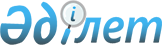 "Шиелі кентінің 2019-2021 жылдарға арналған бюджеті туралы" Шиелі аудандық мәслихатының 2018 жылғы 28 желтоқсандағы №34/10 шешіміне өзгерістер енгізу туралы
					
			Мерзімі біткен
			
			
		
					Қызылорда облысы Шиелі аудандық мәслихатының 2019 жылғы 9 желтоқсандағы № 47/2 шешімі. Қызылорда облысының Әділет департаментінде 2019 жылғы 10 желтоқсанда № 7015 болып тіркелді. Мерзімі біткендіктен қолданыс тоқтатылды
      "Қазақстан Республикасының Бюджет кодексі" Қазақстан Республикасы кодексінің 2008 жылғы 4 желтоқсандағы 9-1 бабына және "Қазақстан Республикасындағы жергілікті мемлекеттік басқару және өзін-өзі басқару туралы" Қазақстан Республикасының 2001 жылғы 23 қаңтардағы Заңының 6-бабының 1-тармағының 1) тармақшасына сәйкес Шиелі аудандық мәслихаты ШЕШІМ ҚАБЫЛДАДЫ:
      1."Шиелі кентінің 2019-2021 жылдарға арналған бюджеті туралы" Шиелі аудандық мәслихатының 2018 жылғы 28 желтоқсандағы № 34/10 шешіміне (нормативтік құқықтық актілерді мемлекеттік тіркеу Тізілімінде 6615 нөмірімен тіркелген, Қазақстан Республикасының нормативтік құқықтық актілерінің эталондық бақылау банкінде 2019 жылы 15 қаңтарда жарияланған) мынадай өзгерістер енгізілсін:
      1-тармақ жаңа редакцияда жазылсын:
      "1.Шиелі кентінің 2019-2021 жылдарға арналған бюджеті 1, 2 және 3-қосымшаларға сәйкес, оның ішінде 2019 жылға мынадай көлемдерде бекітілсін:
      1) кірістер –354 782 мың теңге, оның ішінде:
      салықтық түсімдер - 158 550 мың теңге;
      салықтық емес түсімдер - 295 мың теңге;
      негізгі капиталды сатудан түсетін түсімдер - 309 мың теңге;
      трансферттер түсімдері -195 628 мың теңге;
      2) шығындар -364 464 мың теңге;
      3) таза бюджеттік кредиттеу - 0;
      бюджеттік кредиттер - 0;
      бюджеттік кредиттерді өтеу - 0;
      4) қаржы активтерімен жасалатын операциялар бойынша сальдо - 0;
      қаржы активтерін сатып алу - 0;
      мемлекеттің қаржы активтерін сатудан түсетін түсімдер - 0;
      5) бюджет тапшылығы (профициті) - - 9 682 мың теңге;
      6) бюджет тапшылығын қаржыландыру (профицитті пайдалану) – 9 682 мың теңге;
      қарыздар түсімі - 0;
      қарыздарды өтеу - 0;
      бюджет қаражаттарының пайдаланылатын қалдықтары - 9 682 мың теңге.".
      Аталған шешімнің 1-қосымшасы осы шешімнің қосымшасына сәйкес жаңа редакцияда жазылсын.
      2. Осы шешім 2019 жылғы 1 қаңтардан бастап қолданысқа енгізіледі және ресми жариялауға жатады. Шиелі кентінің 2019 жылға арналған бюджеті
					© 2012. Қазақстан Республикасы Әділет министрлігінің «Қазақстан Республикасының Заңнама және құқықтық ақпарат институты» ШЖҚ РМК
				
      Шиелі аудандық мәслихатысессиясының төрағасы

Ә. Абдуллаев

      Шиелі аудандық мәслихат хатшысы

Б. Сыздық
Шиелі аудандық мәслихатының 2019 жылғы 9 желтоқсаны №47/2 шешіміне қосымшаШиелі аудандық мәслихатының 2018 жылғы "28" желтоқсандағы №34/10 шешіміне 1- қосымша
Санаты 
Санаты 
Санаты 
Санаты 
Сомасы, мың теңге
Сыныбы 
Сыныбы 
Сыныбы 
Сомасы, мың теңге
Кіші сыныбы 
Кіші сыныбы 
Сомасы, мың теңге
Атауы
Сомасы, мың теңге
1. Кірістер
354782
1
Салықтық түсімдер
158550
01
Табыс салығы
69191
2
Жеке табыс салығы
69191
04
Меншікке салынатын салықтар
89334
1
Мүлікке салынатын салықтар
3499
3
Жер салығы
4435
4
Көлік кұралдарына салынатын салық
81400
5
Тауарларға, жұмыстарға және қызметтерге салынатын ішкі салықтар
25
4
Кәсiпкерлiк және кәсiби қызметтi жүргiзгенi үшiн алынатын алымдар
25
2
Салықтық емес түсімдер
295
01
Мемлекеттік меншіктен түсетін кірістер
45
5
Мемлекет меншігіндегі мүлікті жалға беруден түсетін кірістер
45
04
Мемлекеттік бюджеттен қаржыландырылатын, сондай-ақ Қазақстан Республикасы Ұлттық Банкінің бюджетінен (шығыстар сметасынан) қамтылатын және қаржыландырылатын мемлекеттік мекемелер салатын айыппұлдар, өсімпұлдар, санкциялар, өндіріп алулар
250
1
Мұнай секторы ұйымдарынан және Жәбірленушілерге өтемақы қорына түсетін түсімдерді қоспағанда, мемлекеттік бюджеттен қаржыландырылатын, сондай-ақ Қазақстан Республикасы Ұлттық Банкінің бюджетінен (шығыстар сметасынан) қамтылатын және қаржыландырылатын мемлекеттік мекемелер салатын айыппұлдар, өсімпұлдар, санкциялар, өндіріп алулар
250
3
Негізгі капиталды сатудан түсетін түсімдер
309
01
Мемлекеттік мекемелерге бекітілген мемлекеттік мүлікті сату
309
1
Мемлекеттік мекемелерге бекітілген мемлекеттік мүлікті сату
309
4
Трансферттер түсімі
195628
02
Мемлекеттiк басқарудың жоғары тұрған органдарынан түсетiн трансферттер
195628
3
Аудандардың (облыстық маңызы бар қаланың) бюджетінен трансферттер
195628
Функционалдық топ 
Функционалдық топ 
Функционалдық топ 
Функционалдық топ 
Бюджеттік бағдарламалардың әкiмшiсi
Бюджеттік бағдарламалардың әкiмшiсi
Бюджеттік бағдарламалардың әкiмшiсi
Бағдарлама
Бағдарлама
Атауы
2. Шығындар
364464
01
Жалпы сипаттағы мемлекеттiк қызметтер
65203
124
Аудандық маңызы бар қала, ауыл, кент, ауылдық округ әкімінің аппараты
65203
001
Аудандық маңызы бар қала, ауыл, кент, ауылдық округ әкімінің қызметін қамтамасыз ету жөніндегі қызметтер
57787
022
Мемлекеттік органның күрделі шығыстары
7416
07
Тұрғынүй–коммуналдық шаруашылық
181622
124
Аудандық маңызы бар қала, ауыл, кент, ауылдық округ әкімінің аппараты
181622
008
Елді мекендердегі көшелерді жарықтандыру
66076
009
Елдімекендердің санитариясын қамтамасыз ету
28632
011
Елді мекендерді абаттандыру мен көгалдандыру
86914
08
Мәдениет, спорт, туризм және ақпараттық кеңістiк
48357
124
Аудандық маңызы бар қала, ауыл, кент, ауылдық округ әкімінің аппараты
48357
006
Жергілікті деңгейде мәдени-демалыс жұмысын қолдау
48357
12
Көлiк және коммуникациялар
69282
 124
Қаладағы аудан, аудандық маңызы бар қала, кент, ауыл, ауылдық округ әкімінің аппараты
69282
045
Елді-мекендер көшелеріндегі автомобиль жолдарын күрделі және орташа жөндеу
69282
3. Таза бюджеттік кредит беру
0
4. Қаржы активтерімен жасалатын операциялар бойынша сальдо
0
5. Бюджет тапшылығы (профициті)
-9682
6. Бюджет тапшылығын қаржыландыру (профицитті пайдалану)
9682
 7
Қарыздар түсімі
0
 16
Қарыздарды өтеу
0
8
Бюджет қаражатының пайдаланылатын қалдықтары
9682
1
Бюджет қаражатының қалдықтары
9682
Бюджет қаражатының бос қалдықтары
9682